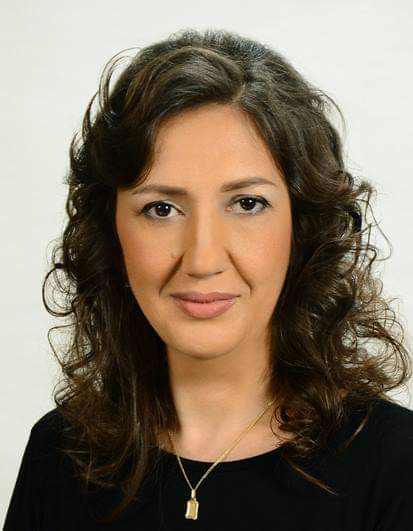 SLOBOMIR P UNIVERZITETDUŠAN REGODIĆSLOBOMIR P UNIVERZITETE-mail       milenazelenovic67@gmail.comObrazovanje:Doktorat:Magistarske studije: Magistar muzičke teorijeUniverzitt u Novom Sadu, Akademija UmetnostiOsnovne studije:Akademski muzičar profesorMuzička Akademija u SarajevuSrednje obrazovanje:Muzički saradnik teoretičar, Muzički izvođač klaviristaSrednja muzička škola u TuzliMr Milena Zelenović rođena je 25.4.1967. godine u Bijeljini, gdje je završila osnovu i osnovnu muzičku školu, odsjek klavir. Srednju muzičku školu završila je u Tuzli, a Muzičku akademiju u Sarajevu, teoretsko pedagoški odsjek, gdje je diplomirala 12.7.1991. i stekla stručni naziv Akademski muzičar profesor. Počev od 1985. godine zaposlena je na mjestu nastavnika klavira u Osnovnoj muzičkoj školi u Bijeljini, a od 1992. godine kao profesor harmonije i drugih teoretskih predmeta i uporednog klavira.Magistarske studije na Akademiji Umetnosti u Novom Sadu upisuje marta 2006. godine. 2016. godine brani magistarsku tezu pod nazivom “Organizacija tonskih visina u odabranim delima Miloša Zatkalika” sa najvećom ocjenom i stiče akademski naziv Magistar muzičke teorije.Više puta je bila član žirija na Republičkim takmičenjima u Banja Luci, u disciplini  harmonija I muzički oblici.Takođe, po pozivu, bila je član žirija na  4. Međunarodnom takmičenju iz Solfeđa, disciplina – harmonija i muzički oblici, u organizaciji Udruženja muzičkih i baletskih pedagoga Srbije 5. maja 2018. godine.Ove godine navršava se 31 godina od kako se Milena Zelenović bavi pedagoškim radom. Od 2016. godine radi kao asistent na Slobomir P Univerzitetu na predmetima Harmonija i Muzički oblici, a od 2018.godine stiče Nastavničko zvanje docent za užu umjetničku oblast Umjetnost (stvaralaštvo - svi oblici stvaralaštva) za  nastavni predmet Muzički oblici.Učesnik je Naučnog skupa Dani Vlade S. Miloševića, Tradicija kao inspiracija, aprila 2017. godine. Objavljni radovi i učešća na stručnim sminarima:Milena Zelenovič, Celostepena lestvica kao okvir u kompoziciji Pesma ludaka iz Čua Miloša Zatkalika, Dani Vlade Miloševića, ,,Tradicija kao inspiracija“, Tematski zbornik sa naučnog skupa 2017.godine,izdato:Banja Luka,2019.,  Akademija umjetnosti Univerziteta u Banjoj LuciUčešće i izlaganje na naučnom skupu Tradicija kao inspiracija, Celostepena lestvica kao okvir u kompoziciji Pesma ludaka iz Čua, Miloša ZatkalikaSeminar - 2-9. februar,2018.godine. Slobomir P Univerzitet, predavanje na temu ,,Muzička forma u 33 portreta“, ,,24 prelida za klavir“, predavač mr Svetislav BožićSeminar - 11.3.2014.godine, Slobomir P Univerzitet, predavanje na temu ,,Harmonija na klaviru“, predavač mr Svetislav BožićSeminar - 19.11.2011.godine, Muzička radionica klavir, klavirski duo, kamerni ansambli, predavač mr Biljana Jašić RadovanovićSeminar - 26.2.2011.godine Slobomir P Univerzitet, Značaj početnih navika u procesu pijanističkog razvoja, predavač mr Aleksandra RadosavljevićSeminar - 8.4.2006. godine. Slobomir P Univerzitet, ,,Rad na polifoniji i virtuozitetu“, predavač prof dr Dubravka JovičićSeminar - Akademija umjetnosti Univerziteta u Banjoj Luci, Radionica iz oblasti solfeđa, predavač mr Saša PavlovićSeminar – 16.-19.5.2019. godine, Slobomir P Univerzitet, Akademija Umjetnosti, „Kako napraviti čas produktivnim i zabavnim“, predavač prof. Aida GavrilovaMr Milena Zelenović rođena je 25.4.1967. godine u Bijeljini, gdje je završila osnovu i osnovnu muzičku školu, odsjek klavir. Srednju muzičku školu završila je u Tuzli, a Muzičku akademiju u Sarajevu, teoretsko pedagoški odsjek, gdje je diplomirala 12.7.1991. i stekla stručni naziv Akademski muzičar profesor. Počev od 1985. godine zaposlena je na mjestu nastavnika klavira u Osnovnoj muzičkoj školi u Bijeljini, a od 1992. godine kao profesor harmonije i drugih teoretskih predmeta i uporednog klavira.Magistarske studije na Akademiji Umetnosti u Novom Sadu upisuje marta 2006. godine. 2016. godine brani magistarsku tezu pod nazivom “Organizacija tonskih visina u odabranim delima Miloša Zatkalika” sa najvećom ocjenom i stiče akademski naziv Magistar muzičke teorije.Više puta je bila član žirija na Republičkim takmičenjima u Banja Luci, u disciplini  harmonija I muzički oblici.Takođe, po pozivu, bila je član žirija na  4. Međunarodnom takmičenju iz Solfeđa, disciplina – harmonija i muzički oblici, u organizaciji Udruženja muzičkih i baletskih pedagoga Srbije 5. maja 2018. godine.Ove godine navršava se 31 godina od kako se Milena Zelenović bavi pedagoškim radom. Od 2016. godine radi kao asistent na Slobomir P Univerzitetu na predmetima Harmonija i Muzički oblici, a od 2018.godine stiče Nastavničko zvanje docent za užu umjetničku oblast Umjetnost (stvaralaštvo - svi oblici stvaralaštva) za  nastavni predmet Muzički oblici.Učesnik je Naučnog skupa Dani Vlade S. Miloševića, Tradicija kao inspiracija, aprila 2017. godine. Objavljni radovi i učešća na stručnim sminarima:Milena Zelenovič, Celostepena lestvica kao okvir u kompoziciji Pesma ludaka iz Čua Miloša Zatkalika, Dani Vlade Miloševića, ,,Tradicija kao inspiracija“, Tematski zbornik sa naučnog skupa 2017.godine,izdato:Banja Luka,2019.,  Akademija umjetnosti Univerziteta u Banjoj LuciUčešće i izlaganje na naučnom skupu Tradicija kao inspiracija, Celostepena lestvica kao okvir u kompoziciji Pesma ludaka iz Čua, Miloša ZatkalikaSeminar - 2-9. februar,2018.godine. Slobomir P Univerzitet, predavanje na temu ,,Muzička forma u 33 portreta“, ,,24 prelida za klavir“, predavač mr Svetislav BožićSeminar - 11.3.2014.godine, Slobomir P Univerzitet, predavanje na temu ,,Harmonija na klaviru“, predavač mr Svetislav BožićSeminar - 19.11.2011.godine, Muzička radionica klavir, klavirski duo, kamerni ansambli, predavač mr Biljana Jašić RadovanovićSeminar - 26.2.2011.godine Slobomir P Univerzitet, Značaj početnih navika u procesu pijanističkog razvoja, predavač mr Aleksandra RadosavljevićSeminar - 8.4.2006. godine. Slobomir P Univerzitet, ,,Rad na polifoniji i virtuozitetu“, predavač prof dr Dubravka JovičićSeminar - Akademija umjetnosti Univerziteta u Banjoj Luci, Radionica iz oblasti solfeđa, predavač mr Saša PavlovićSeminar – 16.-19.5.2019. godine, Slobomir P Univerzitet, Akademija Umjetnosti, „Kako napraviti čas produktivnim i zabavnim“, predavač prof. Aida Gavrilova